Original-Konformitätserklärung / Übersetzung der Original-KonformitätserklärungBitte löschen Sie das nicht Zutreffende aus dem Dokument! 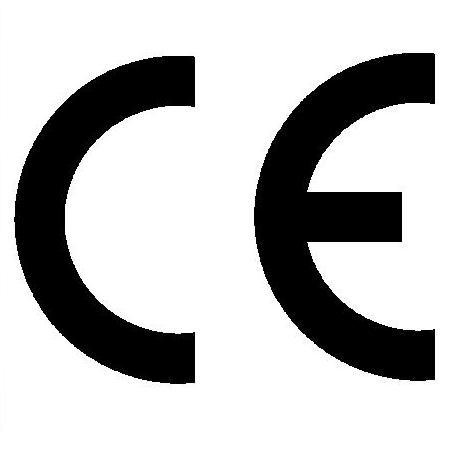 EG-Konformitätserklärung (Vorlage)Hersteller / Bevollmächtigter: Bevollmächtigter erforderlich, falls Hersteller nicht im EWR ansässig ist. Bevollmächtigter muss im EWR ansässig sein.Firmenname: Straße:Ort: Land:
Bevollmächtigte Person, für die Zusammenstellung der technischen Unterlagen: Bevollmächtigte Person muss immer angegeben werden und muss im EWR ansässig sein. Bevollmächtigte Person muss aber keine natürliche Person sein.Name, Funktion, Firmenname: Straße:Ort:Land:
Produkt: Produktbezeichnung, Produktname, Funktion, Modell, Typ, Seriennummer, Standort 
Benannte Stelle für die Baumusterprüfung nach Anhang IX: Bitte löschen Sie die benannte Stelle, falls keine Baumusterprüfung nach Anhang IX erfolgt ist.Name: Straße:Ort: Land:Kennnummer: 
Hiermit erklären wir, dass die oben beschriebene Maschine allen einschlägigen Bestimmungen der Maschinenrichtlinie 2006/42/EG entspricht. Weitere angewandte Richtlinien und harmonisierten Normen:Hiermit erklären wir, dass die oben beschriebene Maschine allen einschlägigen Bestimmungen der Maschinenrichtlinie 2006/42/EG entspricht. Weitere angewandte Richtlinien und harmonisierten Normen:Hier listen Sie bitte alle angewendeten Richtlinien auf, wie z. B.: EMV-Richtlinie 2014/30/EU…Die Schutzziele der Niederspannungsrichtlinie 2014/35/EU werden gemäß Anhang I, Nr. 1.5.1 der Maschinenrichtlinie eingehalten.Hier listen Sie bitte alle angewendeten Richtlinien auf, wie z. B.: EMV-Richtlinie 2014/30/EU…Die Schutzziele der Niederspannungsrichtlinie 2014/35/EU werden gemäß Anhang I, Nr. 1.5.1 der Maschinenrichtlinie eingehalten.Hier listen Sie bitte alle angewendeten harmonisierten Normen auf, wie z. B.: EN 60204-1 Sicherheit von Maschinen – Elektrische Ausrüstung von Maschinen – Teil 1: Allgemeine AnforderungenEN ISO 12100 Sicherheit von Maschinen – Allgemeine Gestaltungsleitsätze – Risikobeurteilung und Risikominderung…Sonstige angewandten Normen oder Spezifikationen:  Hier listen Sie bitte alle weiteren angewandten Normen oder Spezifikationen auf: …Hier listen Sie bitte alle angewendeten harmonisierten Normen auf, wie z. B.: EN 60204-1 Sicherheit von Maschinen – Elektrische Ausrüstung von Maschinen – Teil 1: Allgemeine AnforderungenEN ISO 12100 Sicherheit von Maschinen – Allgemeine Gestaltungsleitsätze – Risikobeurteilung und Risikominderung…Sonstige angewandten Normen oder Spezifikationen:  Hier listen Sie bitte alle weiteren angewandten Normen oder Spezifikationen auf: …Ort, Datum Unterschrift des Herstellers/BevollmächtigtenVorname, Name, Funktion 